Special Union for the International Classification of Goods and Services for the Purposes of the Registration of Marks 
(Nice )Committee of ExpertsThirty-Third SessionGeneva, May 1 to 5, 2023REVISED DRAFT AGENDAprepared by the SecretariatOpening of the session Election of a Chair and two Vice-ChairsAdoption of the agenda
		See the present document.Business segment
User Associations present their Nice Classification-related issuesConsideration of proposals in Group 1 (four-fifths majority approval) after Vote 1 in NCLRMS
		See NCLRMS.Consideration of proposals in Group 2 after Vote 1 in NCLRMS
		See NCLRMS.Appraisal of the Nice Classification revision process
		See project CE332, Annexes 2-3.Next session of the Committee of ExpertsClosing of the session[End of document]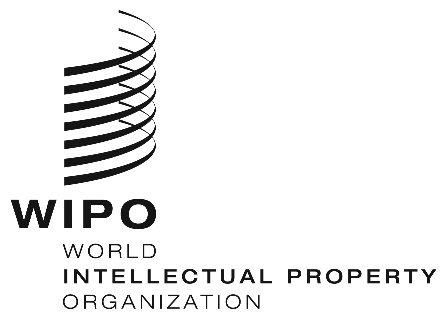 E  CLIM/CE/33/1 Prov.2  CLIM/CE/33/1 Prov.2  CLIM/CE/33/1 Prov.2 ORIGINAL:  English ORIGINAL:  English ORIGINAL:  EnglishDATE:  APRIL 18, 2023DATE:  APRIL 18, 2023DATE:  APRIL 18, 2023